New version of Investigational Product Management Plan (IPMP)This revised version of the IPMP is required for studies that initiate the HSR Portal process on or after 1/1/2018. Changes to the form include questions about randomization procedures, process for documenting the “order” for the investigational product, and additional details and definitions in the Personnel section.The revised IPMP is password protected, and only specified fields can be edited and checkboxes can be checked. To edit the document, open the file in WORD, go to “View” in the menubar and select “Edit document” from the picklist. If you have more than two products that need to be managed differently from each other, please contact clinicalresearchsupportcenter@ucdenver.edu to get additional sections added to the form. Send a quick note to the same email address if you have problems with the revised form.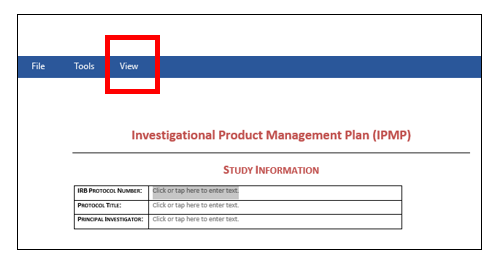 Investigational Product Management Plan (IPMP)Study InformationInstitutions involved in managing this product: UCHIndicate specific UCHealth Region(s) Where Study Will Take Place (must match Portal Form):  	 Northern Colorado   Denver Metro Colorado Springs University of Colorado Children’s Hospital of Colorado Denver Health VA Other: specify Review InformationStudy DescriptionHow many products are involved in this study:  If more than one product is involved, you will need to add additional forms until all products have been represented. Use of an investigational product and a comparator is considered two products. Matching placebo for an investigational product is entered as one product.Will a comparison product be used in this study?     Yes     NoIf yes, please complete the information for this product separate from the investigational productWhich kind of product(s) is involved in this study: Drug/biologic/nutritional supplement or similar substance:  (check if the product achieves its primary intended purposes through chemical action within or on the body, and is dependent upon being metabolized for the achievement of any of its primary intended purposes.)Device:  (check if the product is an instrument, apparatus, implement, machine, contrivance, implant, in vitro reagent, or other similar or related article which does not achieve its primary intended purposes through chemical action within or on the body, and is not dependent upon being metabolized for the achievement of any of its primary intended purposes.)Both drug(s) and device(s):  Describe in a succinct way the FDA status, and how each/all of the products used in this study will be obtained and managed. Provide separate brief descriptions if needed. Include all products that will be used as part of this study, not just investigational products. (e.g. all drugs used in this study are FDA-approved and commercially available. PI will purchase all products in bulk from the UCHealth outpatient pharmacy, and PI’s study team will store and manage all products in a storage location in AO1)  For  randomized studies:Briefly describe the process / system that will be used to assign study subjects to a specific study treatment (e.g. IWRS, randomization table created by study team etc)Describe how the PI will document that he/she requests the study product (“orders” it) for a study subject (e.g. research note in Medical Record system, paper prescription in research record etc)Source and Labeling - Product # _1__ (enter sequential number for each product used)Name of the product:  Name of supplier of the product (i.e. where you get the product from. E.g. this may be the manufacturer, a lead site, or a retail pharmacy): Role of this product in Study: 	 Investigational product 					  Supplemental product stored by study teamIs this product a DEA-controlled substance?     Yes     NoYou can check to see if your drug is classified on this website, which has a link to a complete listing at the bottom. Please note that marijuana is classified as a Schedule I drug. Will a placebo be used for this product?     Yes     No Do you have drafts of product labels you plan to use?     Yes     NoIf yes, please provide Describe who will provide the label(s):  Select the options that apply to product and/or placebo preparation  Investigational product and/or matching placebo will be provided already labeled and pre-packaged for each study subject or subject’s visit.  Investigational product and/or matching placebo will be provided, but study team will label and package for each study subject or subject’s visit.  Investigator obtains investigational product through commercial source, study team will label and package for each study subject’s visit.  If placebo is obtained from a different source than the investigational product, provide:Name of supplier: Ingredients:  Select the options that applies:  Placebo will be provided already labeled and pre-packaged for each study subject’s visit.   Placebo will be provided in bulk, study team will label and package for each study subject’s visit.   Other, specify: Do you have drafts of product inventory logs you plan to use?     Yes     NoIf Yes, please provide Do you have drafts of individual patient product accountability logs you plan to use?     Yes     NoIf Yes, please provide Do you have Standard Operating Procedures related to product management that apply?     Yes     NoIf Yes, please provide Storage - Product #(enter sequential number for each product used)Storage Location ( must include each building, room #, and location in the room)Storage Temperature Requirements   Describe how the temperature calibration expiration date will be tracked: Will a new thermometer be purchased prior to the calibration expiration date?    Yes     NoDescribe any other storage requirements and how the study team will comply with them.Example: Humidity range Describe any specialized handling and/or shipping instructions for this product. Example: dry ice, infectious substance, biological product etc Describe the building and storage area security: Describe the storage unit security (e.g. cabinet, freezer etc): Product Manipulation and Administration - Product #(enter sequential number for each product used)Does the product need to be manipulated between receipt by the investigator and administration?     Yes     NoIf Yes, describe:Required preparation procedures (including dose calculations and dose preparation procedures):  Procedures for minimizing staff exposure to the product: Any Quality Assurance procedures used: How the above listed procedures will be documented in the research files:  Describe the product administration/distribution:  On-site by a study team member	If checked, specify:The location, including building, floor and if possible room, where the product administration will take place: Training, licensing, and work experience of the staff member(s) who will administer the product: Name and degree of the person who will provide medical supervision and oversight over the administration of the product:   Self-administered by the patient at home	If checked, provide details about patient education in the “Personnel” Section  Other / Notes: Does the product need to be transported between the supplier, storage or preparation location or distribution to the study subject?      Yes     NoIf Yes, describe:How will the product be transported: How will the chain of custody of the product be documented: How will the temperature be maintained at the recommended range during the transport: Product Disposal - Product #(enter sequential number for each product used)Describe your plan for disposal or return of expired or unused product, and how disposal of the product will be documented in the research records. (if only one product will be managed, please skip to the Personnel section)Source and Labeling - Product # _2__ (enter sequential number for each product used)Name of the product:  Name of supplier of the product (i.e. where you get the product from. E.g. this may be the manufacturer, a lead site, or a retail pharmacy):: Role of this product in Study: 	 Investigational product 				  Supplemental product stored by study teamIs this product a DEA-controlled substance?     Yes     NoYou can check to see if your drug is classified on this website, which has a link to a complete listing at the bottom. Please note that marijuana is classified as a Schedule I drug. Will a placebo be used for this product?     Yes     No Do you have drafts of product labels you plan to use?     Yes     NoIf yes, please provide Describe who will provide the label(s) :  Select the options that apply to product and/or placebo preparation  Investigational product and/or matching placebo will be provided already labeled and pre-packaged for each study subject or subject’s visit.  Investigational product and/or matching placebo will be provided, but study team will label and package for each study subject or subject’s visit.  Investigator obtains investigational product through commercial source, study team will label and package for each study subject’s visit.  If placebo is obtained from a different source than the investigational product, provide:Name of supplier: Ingredients:  Select the options that applies:  Placebo will be provided already labeled and pre-packaged for each study subject’s visit.   Placebo will be provided in bulk, study team will label and package for each study subject’s visit.   Other, specify: Do you have drafts of product inventory logs you plan to use?     Yes     NoIf Yes, please provide Do you have drafts of individual patient product accountability logs you plan to use?     Yes     NoIf Yes, please provide Do you have Standard Operating Procedures related to product management that apply?     Yes     NoIf Yes, please provide Storage - Product #(enter sequential number for each product used)Storage Location ( must include each building, room #, and location in the room)Storage Temperature Requirements  Describe how the temperature calibration expiration date will be tracked:Will a new thermometer be purchased prior to the calibration expiration date?    Yes     NoDescribe any other storage requirements and how the study team will comply with them.Example: Humidity range Describe any specialized handling and/or shipping instructions for this product. Example: dry ice, infectious substance, biological product etc Describe the building and storage area security: Describe the storage unit security (e.g. cabinet, freezer etc):Product Manipulation and Administration - Product #(enter sequential number for each product used)Does the product need to be manipulated between receipt by the investigator and administration?     Yes     NoIf Yes, describe:Required preparation procedures (including dose calculations and dose preparation procedures):  Procedures for minimizing staff exposure to the product: Any Quality Assurance procedures used: How the above listed procedures will be documented in the research files:  Describe the product administration/distribution:  On-site by a study team member	If checked, specify: The location, including building, floor and if possible room, where the where product administration will take place: Training, licensing, and work experience of the staff member(s) who will administer the product: Name and degree of the person who will provide medical supervision and oversight over the administration of the product:   Self-administered by the patient at home	If checked, provide details about patient education in the “Personnel” Section  Other / Notes: Does the product need to be transported between the supplier, storage or preparation location or distribution to the study subject?      Yes     NoIf Yes, describe:How will the product be transported: How will the chain of custody of the product be documented: How will the temperature be maintained at the recommended range during the transport: Product Disposal - Product #(enter sequential number for each product used)Describe your plan for disposal or return of expired or unused product, and how disposal of the product will be documented in the research records. (if you have more than two products that need to be managed, please Contact clinicalresearchsupportcenter@ucdenver.edu)Personnel Check which tasks apply to this study and describe which roles will perform them:Orders the investigational product from supplier				     Yes     NoIf Yes, list the role of the person performing this task (e.g. PRA): Manages proper storage of the product(s)   					     Yes     NoIf Yes, list the role of the person performing this task (e.g. PRA): Compounds and/or repackages the product(s)					   Yes     NoIf Yes, list the role of the person performing this task (e.g. IDS Pharmacist): Dispenses the product(s)							     Yes     No	(Dispensing means receiving and reviewing a request for the investigational product from a licensed practitioner (i.e. an order or equivalent), selecting the appropriate product, preparing, packaging, labeling, and/or record keeping as described in the IPMP)If Yes, list the role of the person performing this task (e.g. PRA): Administers the product(s)							     Yes     No	(Administration means the direct application of a drug or device to a research subject by injection, inhalation, ingestion or any other method. Administration is limited to individuals with appropriate training and licensure, see here for guidance): If Yes, list the role of the person performing this task: Distributes the product(s) to the study subject(s).  					     Yes     No(Distributes means transfer of the investigational product to the end user following the chain of custody plan described in this section)If Yes, list the role of the person performing this task (e.g. PRA): Completes the individual patient’s product accountability log(s)			     Yes     NoIf Yes, list the role of the person performing this task (e.g. PRA): Documents receipt of investigational product shipment(s) as required		     Yes     NoIf Yes, list the role of the person performing this task (e.g. PRA): Completes required inventory logs						     Yes     No If Yes, list the role of the person performing this task (e.g. PRA): Tracks product expiration dates						     Yes     NoIf Yes, list the role of the person performing this task (e.g. PRA): Manages disposal process for the product(s)					     Yes     NoIf Yes, list the role of the person performing this task (e.g. PRA): Provides patient education about the use of the investigational product		     Yes     NoIf Yes, list the role of the person performing this task (e.g. PRA): What training will be provided to anyone responsible for managing of the product?Who will provide the training?If you have any questions, please contact the Clinical Research Support Center clinicalresearchspportcenter@ucdenver.edu or 303.724.1111Once this is prepared, it must be attached to the Human Subject Research Portal submission. IRB Protocol Number:  Protocol Title:  Principal Investigator:Version of IPMP:   Original      RevisionApprover Name:   Approval:______________________________________________             _________________Signature of IPRC Delegate				                                                DateApproval Contingent On:   Routing instructions for UCHealth:For products only managed at UCHealth Metro Denver: UCHealth IPRC delegate will approve and sign IPMP.For products only managed at UCHealth North and/or South: Both Regional pharmacist and UCHealth System Director of Research Admin will approve and sign IPMP. Product Storage Location* 12345Allowable Temperature RangeMax Duration of Allowed Temp ExcursionDescribe how temp will be monitoredFrequency of temp monitoringDescribe how temp will be documentedWill an alarm be used for temp excursions?      If yes . . .  Yes     No	Who will be notified by alarm?	What is the alarm’s sensitivity? Product Storage Location* 12345Allowable Temperature RangeMax Duration of Allowed Temp ExcursionDescribe how temp will be monitoredFrequency of temp monitoringDescribe how temp will be documentedWill an alarm be used for temp excursions?      If yes . . .  Yes     No	Who will be notified by alarm?	What is the alarm’s sensitivity? 